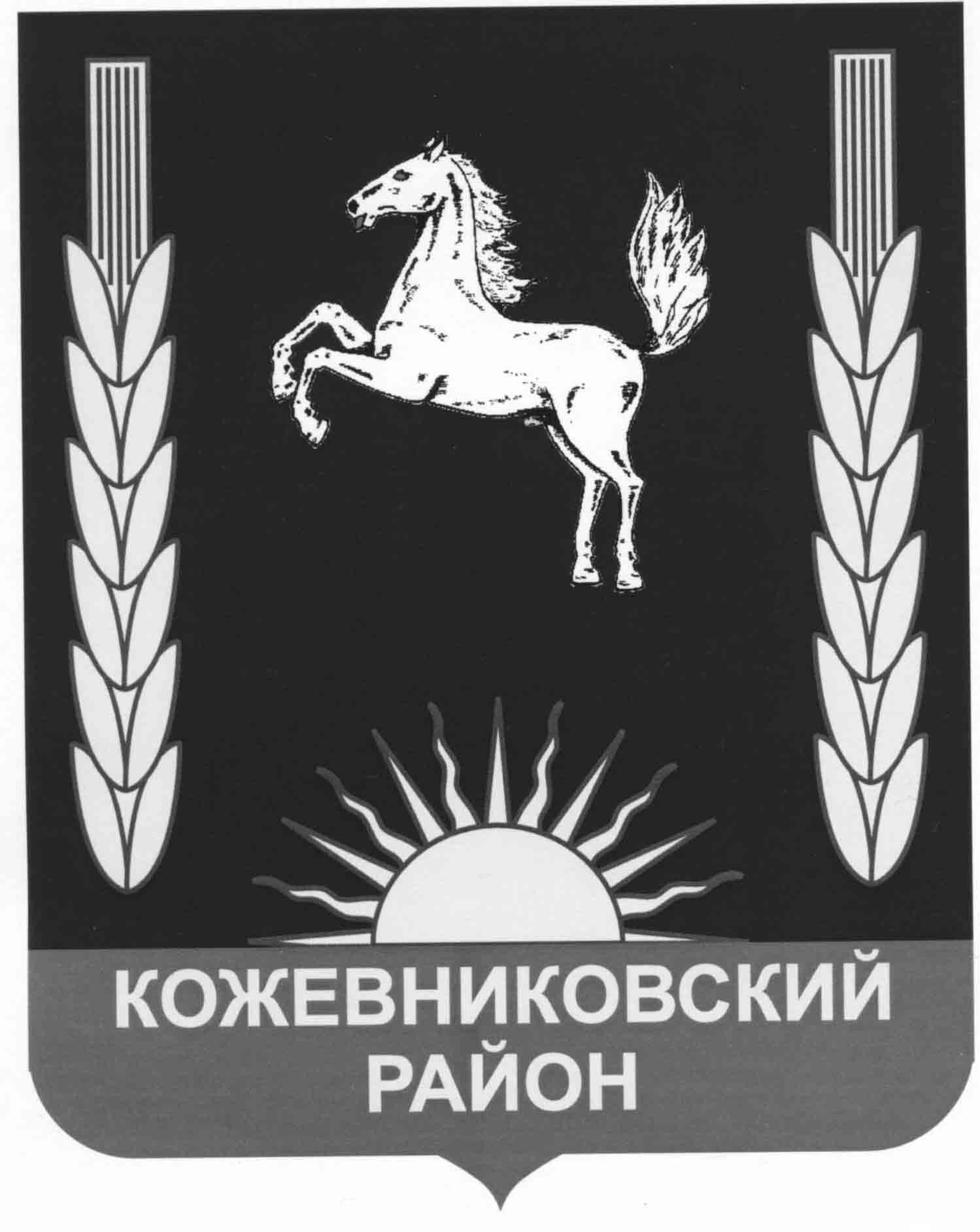 АДМИНИСТРАЦИЯ КОЖЕВНИКОВСКОГО РАЙОНАРАСПОРЯЖЕНИЕ29.06.2018                           с. Кожевниково Кожевниковского района Томской области                      № 347-рО внесении изменений в состав Административной комиссии Кожевниковского районаВ соответствии с Законом Томской области от 24 ноября 2009 года № 260-ОЗ «Об административных комиссиях в Томской области», регламентом работы административной комиссии муниципального образования Кожевниковский район, утвержденным постановлением Администрации Кожевниковского района от 29.12.2009 г. № 1019/1,       1.Внести следующие изменения в состав административной комиссии Кожевниковского района, утвержденный распоряжением Администрации Кожевниковского района от 21.02.2018г. №81-р «Об административной комиссии Кожевниковского района»:1.1.Вывести из состава административной комиссии Кожевниковского района Пономаренко Михаила Владимировича на основании поданного им заявления.      1.2.Пункт 8 приложения распоряжения Администрации Кожевниковского района от 21.02.2018 г. № 81-р «Об административной комиссии Кожевниковского района изложить  в новой редакции: «Савельева Вера Ивановна – начальник отдела правовой и кадровой работы Администрации Кожевниковского района».2.Настоящее распоряжение  вступает в силу с даты его подписания.3.Разместить настоящее распоряжение на официальном сайте органов местного самоуправления Кожевниковского района.4.Контроль за исполнением настоящего постановления возложить на заместителя Главы Кожевниковского района по экономике и финансам Кучера В.В.